Welcome to the 2018/19 Creating Change Class. Congratulations on applying and getting into this class and hopefully your impact will be positive and impactful to yourself and your interests. 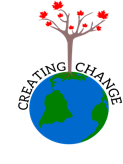 We all want to create change and make a difference in the our own lives and those of others. These differences based on people, the environmental, nature or a controversial or meaningful issue. One thing is to decide on a topic or issue that is important to you, another is to understand how to create meaningful change. Both are important but the openness to change ourselves and do things passionately are also important. Much of this year will be done independently with regular classroom sessions. The projects you choose will be primarily done on your schedule except for the class project.  Please read, fill out, and return the availability sheet to Mr. Kraus at the back of this on or before September 21st.The criteria and breakdown of the class will be set by both students and instructor. However, the expectations are:Once class meetings are set, attendance is a must,During lunch information sessions (Wednesdays), do not be late and grab your lunch early, Students will receive a Creating Change ID card that will identify who they are and be used for certain activities, and Student logs and journals must be maintained and submitted every month.The following topics will be discussed throughout the year. Field Trips		Leadership Camps		Loon Lake RetreatStudent Journal	Student Logs			Project ProposalJapan 2020 (10-12 Day – Cross Curricular Group Trip) – SpringVolunteer Opportunities: Laityview Carnival, MRSS Breakfast, SPCA…-  -  -  -  -  -  -  -  -  -  -  -  -  -  -  -  --  -  -  -  -  -  -  -  -  -  -  -  -  -  -  -  --  -  -  -  -  -  -  -  -  -  -  -  -  -  -  -  -Class MeetingsWednesdays (lunch time) will be our official weekly updates and based on the responses below. Our longer meeting will occur every week or every other week on a selected day after school. The remainder of the time will be independent or group work logged on your sheet.Please highlight all the times you are available with yellow. Any times which is a definite “NO”, please block off with black. Return by September 21. Thank you!Once this is submitted and your schedule fits, you will receive the course outline, project outlines and other information.Name:                                         .	  Phone:                                         .Email:                                         .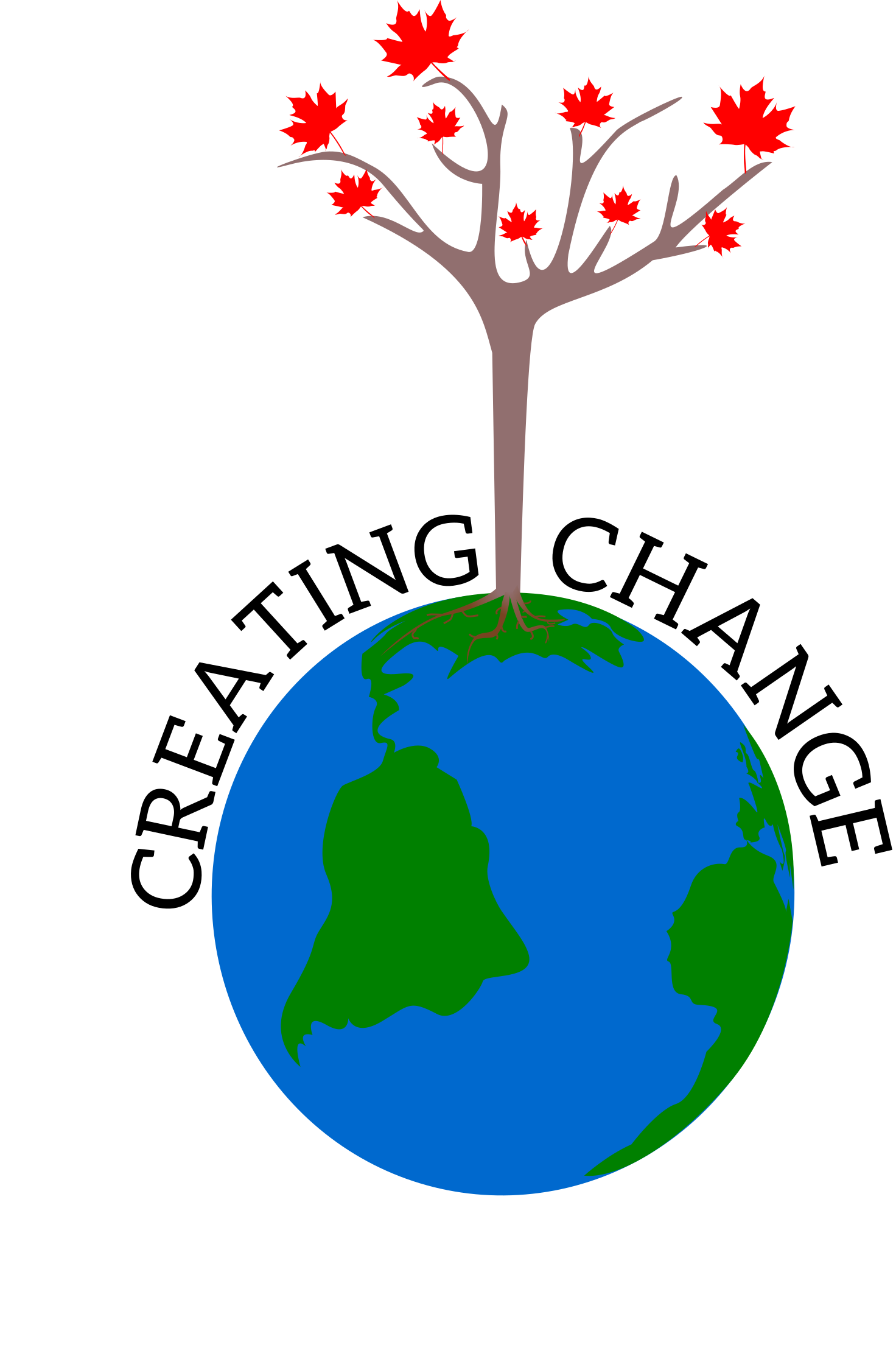 Name:                                         .	  Phone:                                         . Email:                                         . Individual Project/InterestsName:                                         .	  Phone:                                         .Email:                                         .Group ProjectName:                                         .	  Phone:                                         .Email:                                         .Class ProjectName:                                         .	  Phone:                                         .Email:                                         .Handouts will be given throughout the year to supplement projects and our own personal development. The Creating Website is under construction and all students will be able to store their work and create the portfolios.Creating Change (Set Activities) 2018/19Staff BreakfastNew Transfer StudentsYALE: Leadership Camp:  (By application)MRSS Breakfast Acts of KindnessGroup Session #1Brainstorming: Issues, Interests, Events IndividualGroup ClassMondayTuesdayWednesdayThursdayFriday7:30 am7:30 am7:30 am7:30 am7:30 am2:50 pm2:50 pm2:50 pm2:50 pm2:50 pmTitleGoals:   1.              2.              3              4.Time Frame (Stages)Objectives: Goal 1:                        i.                                    Ii                                   IiiGoal 2:                        i.                                    Ii                                   IiiGoal 3:                        i.                                    Ii                                   IiiProject Description: why, who, materials needed, dates, etc.TitleGoals:   1.              2.              3              4.Time Frame (Stages)Objectives: Goal 1:                        i.                                    Ii                                   IiiGoal 2:                        i.                                    Ii                                   IiiGoal 3:                        i.                                    Ii                                   IiiProject Description: why, who, materials needed, dates, etc.TitleGoals:   1.              2.              3              4.Time Frame (Stages)Objectives: Goal 1:                        i.                                    Ii                                   IiiGoal 2:                        i.                                    Ii                                   IiiGoal 3:                        i.                                    Ii                                   IiiProject Description: why, who, materials needed, dates, etc.